970 N. Glenn Road. * Casper, WY 82601 * (307) 253-5200* Fax (307) 253-5330Informational or Explanatory Text-Based Writing RubricGrade 3*if applicable∆ added by NCSD#1      														                                            September 2012             Score of 4Score of 3Score of 2Score of 1Reading/ ResearchThe writing –makes effective use of available resourceseffectively uses relevant and sufficient text support from the resources with accuracyuses credible sources*The writing –makes adequate use of available resourcesuses relevant and sufficient text support from the resources with accuracyuses credible sources*The writing –makes limited use of available resourcesuses relevant and sufficient text support from the resources with accuracyinconsistently uses credible sources*The writing –makes inadequate use of available resourcesfails to use relevant and sufficient text support from the resources with accuracy attempts to use credible sources*DevelopmentThe writing – addresses all aspects of the writing task with a tightly focused and detailed responseskillfully develops the topic using facts, definitions, and details that are relevant and sufficientdemonstrates effective use of writing process (using technology if applicable) ∆The writing – addresses the writing task with a focused responsedevelops the topic using facts, definitions, and details that are relevant and sufficientdemonstrates adequate use of writing process (using technology if applicable) ∆The writing –addresses the writing task with an inconsistent focusinconsistently develops the topic using facts, definitions, and details that are relevant and sufficientdemonstrates limited use of writing process (using technology if applicable) ∆The writing – attempts to address the writing task but lacks focusdevelops the topic using facts, definitions, and details that are irrelevant and/or insufficientdemonstrates inadequate use of writing process (using technology if applicable) ∆OrganizationThe writing –effectively introduces the topicgroups related information togethereffectively uses linking words and/or phrases to connect ideas with categories of informationprovides an effective concluding statement or sectionThe writing – introduces the topicgroups related information togetheruses linking words and/or phrases to connect ideas with categories of informationprovides a concluding statement or section The writing –may introduce the topichas a progression of ideas that may lack cohesion (i.e., list-like, rambling, or repetitive)inconsistently uses linking words and/or phrases to connect ideas within categories of informationprovides a sense of closureThe writing –identifies the topichas little or no evidence of purposeful organizationLanguage/ConventionsThe writing –demonstrates a well-developed command of standard English conventionsskillfully employs language and tone appropriate to audience and purposehas sentences that are skillfully constructed with appropriate variety in length and structureThe writing –demonstrates a command of standard English conventions; errors do not interfere with understandingemploys language and tone appropriate to audience and purposehas sentences that are generally complete with sufficient variety in length and structureThe writing –demonstrates a limited and/or inconsistent command of standard English conventions; errors may interfere with understandinginconsistently employs language and tone appropriate to audience and purposehas some sentence formation errors and/or a lack of sentence varietyThe writing –demonstrates a weak command of standard English conventions; errors interfere with understandingemploys language and tone that are inappropriate to audience and purposehas frequent and severe sentence formation errors and/or a lack of sentence variety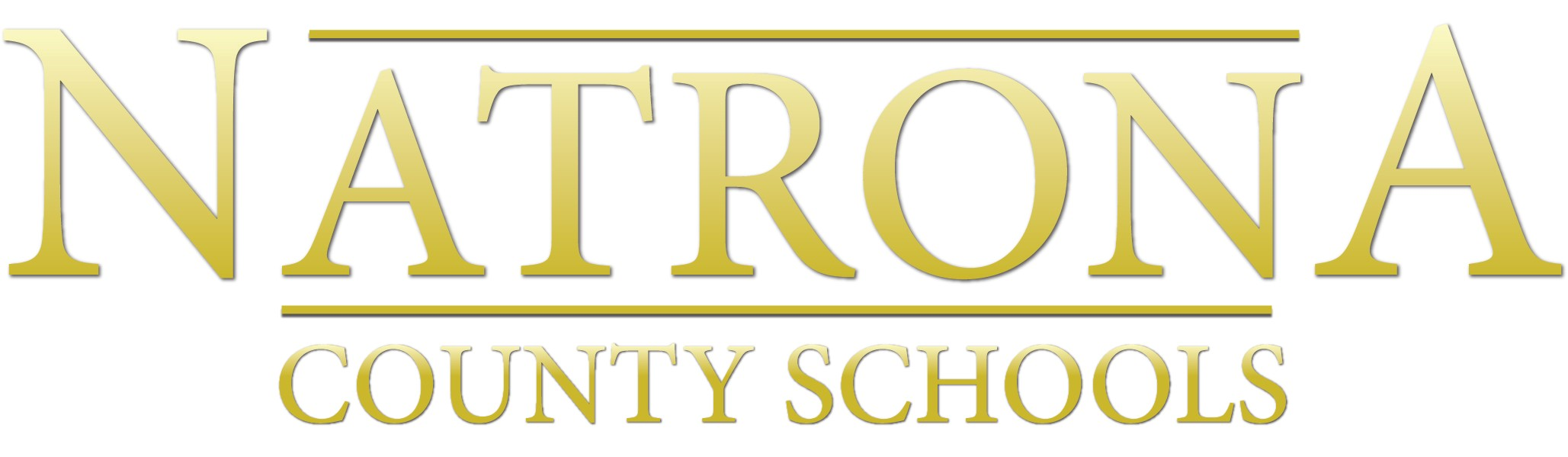 